contrôle de françaisniveau3 controlesp1exercicesdefrancaisvt1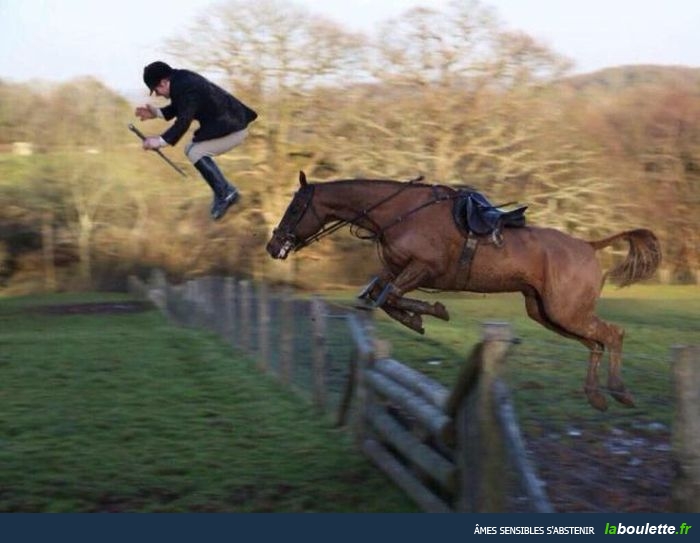  Bonne chance!!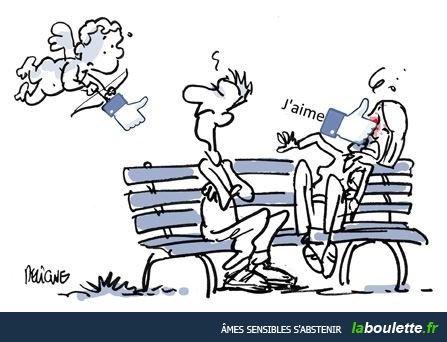 COMMUNICATION; à la boulangerie, à la pharmacienästa!hejsan, ett bröd tackvarsågod, något mer?nej, tack, det är alltfrun, vad önskas?jag skulle vilja ha två baguettervarsågod två baguetter, var det bra så?jag tar 3 gifflar ocksåvarsågod, och med detta?jag tar 2 chokladbröd ocksådå blir det 5,75 euro tackvarsågod 6 eurotack och här är er växelhej då och ha en trevlig daghej då och tack det sammahejsan, vad önskas?hejsan, jag har ont i magenhar ni ont i magen? här är tabletter till magenjag har lite ont i huvudet ocksåjaha, vill ni ha huvudvärkstabletter?ja tack, finns det några bra tabletter för huvudet?javisst, Doliprane är jättebrajag tar det dåvar det bra så?jag har lite ont i halsen ocksåjaha, vi har halstabletterdet blir brani har inte feber?jag vet inte, jag tror inte detom ni har ont måste ni gå till en läkareja, jag mår inte branej, ni är kanske sjuk; en läkare kan ge er ett bra receptja, finns det någon läkare i närheten?här har ni ett telefonnummer, det är en bra läkaretack så mycket, vad är jag skyldig?det blir 13,40 tackvarsågodtack och här är er växeltack och hej dåhej då och ha en bra kvälltack det sammaCOMMUNICATION; på bageriet, på apoteket; vocabulaire; prénom.......................résultat........sur 48COMMUNICATION; à la gare 1hejsan, jag skulle vilja ha en biljett till Bordeaux, tackhejsan, javisst, till när då?när går nästa tåg till Bordeaux?nästa tåg går klockan 15.00hur mycket är klockan nu?den är 14.57ok, det är inte bra och när går nästa tåg igen då?det finns ett tåg klockan 16.45hur dags kommer det fram till Bordeaux?det kommer fram klockan 19.55är det direkt?nej, man måste byta i Poitiersfinns det inte ett direkttåg?jo, det går ett tåg klockan 20.00 och det är direkthur dags kommer det fram till Bordeaux?det kommer fram klockan 23.30 till Bordeauxdet är perfekt, jag tar den biljettenönskar ni en enkel biljett eller en tur och retur?en tur och retur tackhar ni rabatter?jag är studerande och jag är under 26 årok, och när vill ni ha returen?jag stannar i två dagaråterresan den 14:e juli då?ja, just det, finns det något tåg då?javisst, det finns ett tåg klockan 12.00 och det är direkthur dags kommer det fram till Paris?det kommer fram till Paris klockan 15.10det är bra, jag tar den biljetten ocksåönskar ni rökare eller icke-rökare?rökare tackvill ni ha kupé eller vanlig platsbiljett?det spelar ingen rolldå blir det 45,75 euro tackvarsågod 50 eurotack och här är era biljettervilken perrong går tåget från?tåget går från perrong nummer 12, spår Ytack så mycket, finns det restaurangvagn?det finns en kringvandrande försäljare med smörgåsar och drickorperfekt, hej dåhej då och ha en trevlig resa och en bra dagtack det sammaCOMMUNICATION; à la gare 1; vocabulaire; devoir; prénom.......................résultat...............sur 47COMMUNICATION; à l’hôtel 1COMMUNICATION; à l’hôtel 1; vocabulaire; prénom.................................résultat...............sur 33hejsan, har ni ett rum ledigt?hejsan, nej, jag är ledsen, det är fullt, det finns ett hotell bakom banken där bortahejsan, jag skulle vilja ha ett rumhejsan, javisst, för hur många personer?det är för två personerjaha, för hur många dagar?för 3 nätterönskar ni ett rum med dusch och toalett?ja, gärnajaha, vi har ett dubbelrum på femte våningenja, det blir bra; vad kostar rummet?det kostar 44 euroingår frukosten?nej, frukosten ingår inte; önskar ni frukost?nej, det är inte allvarligtmen rummet har en stor säng, är det bra?ja, det är perfektoch till när önskar ni rummet?vi kommer den 23:e april och vi stannar alltså 3 nättermycket bra, kan ni betala nu?javisst, jag har mitt visa-kortutmärktvarsågodtack, jag behöver er legitimation ocksåjag har mitt passdet är bra, tack så mycket, jag vill ha er underskrift där nere till högerok, varsågodtack och här är ert pass och ert kvittofinns det hiss?nej, jag beklagar, vi har bara trapporvilket är mitt rum?ni har rum nummer 25det är brani måste lämna nyckeln i receptionen när ni går utvarför?vi har problem med stölder (un vol=en stöld)jag förstårdå är ni välkommen den 23:e april herr Oubliettetack så mycketha en trevlig kväll herrn!tack det sammahej dåhej dåGRAMMAIRE DIVERSEgenus (kön) – le genre et la formeles négations – INTEforminte heter på franska PAS och står på samma ställe som INTE i svenskan; men framför verbet skall i skriven franska NE placeras: OBS vokalmöte!les chiffresl’heurele tempsles questionsles pronoms possessifsles pronoms démonstratifs – utpekande ordcorrigé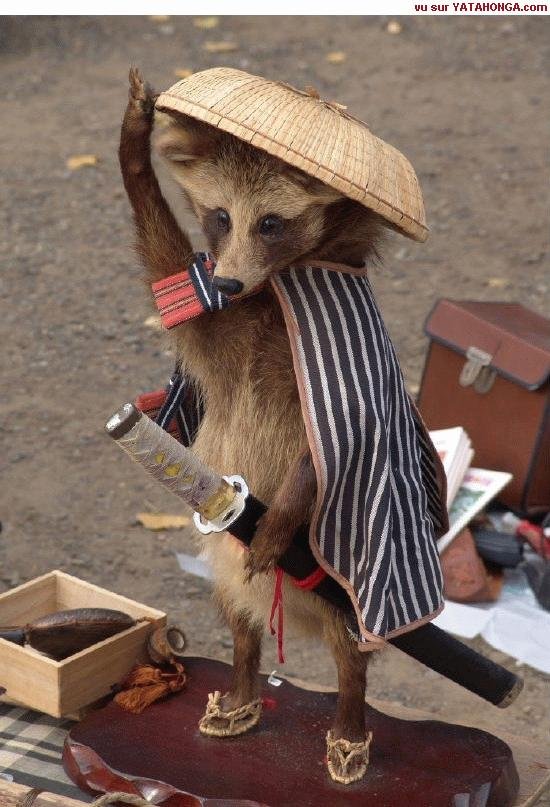 GRAMMAIRE DIVERSE genus (kön) – le genre et la formeles négations – INTEforminte heter på franska PAS och står på samma ställe som INTE i svenskan; men framför verbet skall i skriven franska NE placeras: OBS vokalmöte!les chiffresl’heurele tempsles questionsles pronoms possessifsles pronoms démonstratifs – utpekande ordavoirvendreêtrejejejetututuilililnousnousnousvousvousvousilsilsilsapotekatt hostabageribrödbättrechokladbröddrick mycket vatteneffektivfeberfortsättafotgiffelgå inte utgå till en läkareha ont ihalshalstabletthostahostmedicin, safthur mycket är jag skyldig er?huvudjag behöver – jag måste hajag fryserjag har frossajag har spytt – spyjag har yrseljag känner mig inte brajag tarlägg erläkaremageni måste vara i värmennågotnågot annatnästaoch med detta?plåsterreceptrådfråga en läkaresjukskakastanna i sängensvagtabletttablett, pillervad behöver ni? – vad vill ni ha?vad önskas?vara varm – jag är varm/svettassavoirpartirvouloirjejejetututuilililnousnousnousvousvousvousilsilsilsallt övergivet bagage kommer att förstöras omedelbartanlända, komma framavgå, åkaavgångbil, tågvagnbiljettbiljettkontrollbytabytedet går, det åkerdet är min platsdirektenkel biljettfärdhandling, (biljett)förarehar ni ett rabattkort?hur dagsjag har inte biljetten på migkonduktörkorridorkringvandrande försäljningkupélämna inte ert bagage utan övervakningni måste vara tillsammansnästaomkring, runtperrongrestaurangvagnrökarese upp för den automatiska dörrstängningensittplatsspårstannastämpla (biljetten)stör det er?till följd av ett tekniskt problemtur och returbiljetttvå minuters stopptågtågvagnutgångvanligvems är den här resväskan?vi ber er att inte gå av tåget vill ni hjälpa mig med min resväska?är det ledigt här?är det upptaget här?voirconnaîtremettrejejejetututuilililnousnousnousvousvousvousilsilsilsbeklaga, ångrabetalabokadubbelrumdyrdär nereenkelrumfrukostfulltför hur många/mycketföreslåha behov av, behövahissi alla fallingå, förståttjag behöver, jag måste ha, man måstekvittolediglegitimationlämna in, lämna tillbakanattnyckelreceptionrumstor säng, dubbelsängtrappatrippelrumunderskriftutan duschvisakort i Frankrikevistelsevälkommenåtskildabetydelseanvändningen, ettmaskulina ord ; slutar i regel inte på –e ; « killord » ; de flesta ord som slutar på -age –isme, -aire och -é en, ettfeminina ord ; slutar ofta på –e och -tion/-sion ; « tjejord »bestämd form i singularmaskulina ordbestämd form i singularfeminina ordbestämd form i pluralmaskulina och feminina ord i pluralobestämd form i pluralmaskulina och feminina ord i pluralen grisen broren kobroderngrisenen morbror/en farbrorkonfarbrorn/morbrorngrisarnaen mangrisarmannenen systersysternje travaillejag arbetaril chante bienhan sjunger brajag arbetar intehan sjunger  inte bratu marches vitedu går fortc’est biendet är bradu går inte fortdet är inte braj’ai comprisjag har förståtttu es Suédoisdu är svenskjag har inte förståttdu är inte svensk0 11 22 59 1 12 30 64 2 13 31 93 3 14 40 46 4 15 50 83 5 16 60 72 6 17 70 34 7 18 80 26 8 19 90 74 9 20 100 92 10 21 1000 68 11.30 14.20 16.45 18.35 19.10 20.15 16.50 17.05 22.11 18.55 det regnardet blåserdet är dåligt väderdet snöardet är soligtdet är vackertdet är kalltdet är varmtdet är gråttdet är dimmigtnär vadvarvarförvilken/vilketvemhur dagshursingulier - man äger 1 saksingulier - man äger 1 saksingulier - man äger 1 sakpluriel - man äger flera sakerpluriel - man äger flera sakermasculinfémininägaren/ägarnamasculin+fémininägaremin, mittminadin, dittdinahans, hennes, sin, sittsina, hans, hennesvår, vårtvåraer, erteraderas, sinderas, sinapronomenbetyderanvänds framfördenna, detta, den, det (här)maskulina ord i singulardenna, detta, den, det (här)maskulina ord i singular som börjar på vokalljud (vokal eller h)denna, detta, den, det (här)feminina ord i singulardessa, de härplurala ordbetydelseanvändningunen, ettmaskulina ord ; slutar i regel inte på –e ; « killord » ; de flesta ord som slutar på -age –isme, -aire och -é uneen, ettfeminina ord ; slutar ofta på –e och -tion/-sion ; « tjejord »lebestämd form i singularmaskulina ordlabestämd form i singularfeminina ordlesbestämd form i pluralmaskulina och feminina ord i pluraldesobestämd form i pluralmaskulina och feminina ord i pluralun cochonen grisun frèreen brorune soeuren systerune vacheen kole frèrebrodernla soeursysternle cochongrisenun oncleen morbror/en farbrorun hommeen manla vachekonl’onclefarbrorn/morbrornl’hommemannenles cochonsgrisarnades cochonsgrisarje travaillejag arbetaril chante bienhan sjunger braje ne travaille pasjag arbetar inteil ne chante pas bienhan sjunger  inte bratu marches vitedu går fortc’est biendet är bratu ne marches pas vitedu går inte fortce n’est pas biendet är inte braj’ai comprisjag har förståtttu es Suédoisdu är svenskje n’ai pas comprisjag har inte förståtttu n’es pas Suédoisdu är inte svensk0 zéro11 onze22 vingt-deux59 cinquante-neuf1 un, une12 douze30 trente64 soixante-quatre2 deux13 treize31 trente-et-un93 quatre-vingt-treize3 trois14 quatorze40 quarante46 quarante-six4 quatre15 quinze50 cinquante83 quatre-vingt-trois5 cinq16 seize60 soixante72 soixante-douze6 six17 dix-sept70 soixante-dix34 trente-quatre7 sept18 dix-huit80 quatre-vingts26 vingt-six8 huit19 dix-neuf90 quatre-vingt-dix74 soixante-quatorze9 neuf20 vingt100 cent92 quatre-vingt-douze10 dix21 vingt et un1000 mille68 soixante-huit11.30 il est onze heures et demie14.20 il est deux heures vingt16.45 il est cinq heures moins le quart18.35 il est sept heures moins vingt-cinq19.10 il est sept heures dix20.15 il est huit heures et quart16.50 il est cinq heures moins dix17.05 il est cinq heures cinq22.11 il est dix heures onze18.55 il est sept heures moins cinqdet regnaril pleutdet blåseril fait du ventdet är dåligt väderil fait mauvaisdet snöaril neigedet är soligtil fait (du) soleildet är vackertil fait beaudet är kalltil fait froiddet är varmtil fait chauddet är gråttil fait grisdet är dimmigtil fait du brouillardnär quandvaroùhurcommentvemquivadque ; qu’est-ce quevarförpourquoivilken/vilketquel, quellehur dagsà quelle heuresingulier - man äger 1 saksingulier - man äger 1 saksingulier - man äger 1 sakpluriel - man äger flera sakerpluriel - man äger flera sakermasculinfémininägaren/ägarnamasculin+fémininägaremonmamin, mittmesminatontadin, ditttesdinasonsahans, hennes, sin, sittsessina, hans, hennesnotrenotrevår, vårtnosvåravotrevotreer, ertvoseraleurleurderas, sinleursderas, sinapronomenbetyderanvänds framförcedenna, detta, den, det (här)maskulina ord i singularcetdenna, detta, den, det (här)maskulina ord i singular som börjar på vokalljud (vokal eller h)cettedenna, detta, den, det (här)feminina ord i singularcesdessa, de härplurala ord